WNIOSEK O WSZCZĘCIE UPROSZCZONEGO POSTĘPOWANIA LEGALIZACYJNEGO (PB-15)wniosekwniosekwniosekwniosekwniosekwniosekwniosekwnioseko wszczęcie uproszczonego postępowania legalizacyjnegoo wszczęcie uproszczonego postępowania legalizacyjnegoo wszczęcie uproszczonego postępowania legalizacyjnegoo wszczęcie uproszczonego postępowania legalizacyjnegoo wszczęcie uproszczonego postępowania legalizacyjnegoo wszczęcie uproszczonego postępowania legalizacyjnegoo wszczęcie uproszczonego postępowania legalizacyjnegoo wszczęcie uproszczonego postępowania legalizacyjnego(PB-15)(PB-15)(PB-15)(PB-15)(PB-15)(PB-15)(PB-15)(PB-15)Podstawa prawna: Art. 53a ust. 2 w zw. z ust. 3 ustawy z dnia 7 lipca 1994 r. – Prawo budowlane (Dz. U. z 2020 r. poz. 1333, z późn. zm.).Podstawa prawna: Art. 53a ust. 2 w zw. z ust. 3 ustawy z dnia 7 lipca 1994 r. – Prawo budowlane (Dz. U. z 2020 r. poz. 1333, z późn. zm.).Podstawa prawna: Art. 53a ust. 2 w zw. z ust. 3 ustawy z dnia 7 lipca 1994 r. – Prawo budowlane (Dz. U. z 2020 r. poz. 1333, z późn. zm.).Podstawa prawna: Art. 53a ust. 2 w zw. z ust. 3 ustawy z dnia 7 lipca 1994 r. – Prawo budowlane (Dz. U. z 2020 r. poz. 1333, z późn. zm.).Podstawa prawna: Art. 53a ust. 2 w zw. z ust. 3 ustawy z dnia 7 lipca 1994 r. – Prawo budowlane (Dz. U. z 2020 r. poz. 1333, z późn. zm.).Podstawa prawna: Art. 53a ust. 2 w zw. z ust. 3 ustawy z dnia 7 lipca 1994 r. – Prawo budowlane (Dz. U. z 2020 r. poz. 1333, z późn. zm.).Podstawa prawna: Art. 53a ust. 2 w zw. z ust. 3 ustawy z dnia 7 lipca 1994 r. – Prawo budowlane (Dz. U. z 2020 r. poz. 1333, z późn. zm.).Podstawa prawna: Art. 53a ust. 2 w zw. z ust. 3 ustawy z dnia 7 lipca 1994 r. – Prawo budowlane (Dz. U. z 2020 r. poz. 1333, z późn. zm.).1. ORGAN NADZORU BUDOWLANEGO1. ORGAN NADZORU BUDOWLANEGO1. ORGAN NADZORU BUDOWLANEGO1. ORGAN NADZORU BUDOWLANEGO1. ORGAN NADZORU BUDOWLANEGO1. ORGAN NADZORU BUDOWLANEGO1. ORGAN NADZORU BUDOWLANEGO1. ORGAN NADZORU BUDOWLANEGONazwa: ..................................................................................................................................................................................................................................................................................................................................Nazwa: ..................................................................................................................................................................................................................................................................................................................................Nazwa: ..................................................................................................................................................................................................................................................................................................................................Nazwa: ..................................................................................................................................................................................................................................................................................................................................Nazwa: ..................................................................................................................................................................................................................................................................................................................................Nazwa: ..................................................................................................................................................................................................................................................................................................................................Nazwa: ..................................................................................................................................................................................................................................................................................................................................Nazwa: ..................................................................................................................................................................................................................................................................................................................................2.1. DANE WŁAŚCICIELA/ZARZĄDCY1)2.1. DANE WŁAŚCICIELA/ZARZĄDCY1)2.1. DANE WŁAŚCICIELA/ZARZĄDCY1)2.1. DANE WŁAŚCICIELA/ZARZĄDCY1)2.1. DANE WŁAŚCICIELA/ZARZĄDCY1)2.1. DANE WŁAŚCICIELA/ZARZĄDCY1)2.1. DANE WŁAŚCICIELA/ZARZĄDCY1)2.1. DANE WŁAŚCICIELA/ZARZĄDCY1)Imię i nazwisko lub nazwa: ...................................................................................................................................................................Imię i nazwisko lub nazwa: ...................................................................................................................................................................Imię i nazwisko lub nazwa: ...................................................................................................................................................................Imię i nazwisko lub nazwa: ...................................................................................................................................................................Imię i nazwisko lub nazwa: ...................................................................................................................................................................Imię i nazwisko lub nazwa: ...................................................................................................................................................................Imię i nazwisko lub nazwa: ...................................................................................................................................................................Imię i nazwisko lub nazwa: ...................................................................................................................................................................Kraj: .....................................................................................Kraj: .....................................................................................Kraj: .....................................................................................Kraj: .....................................................................................Kraj: .....................................................................................Województwo: ..........................................................Województwo: ..........................................................Województwo: ..........................................................Powiat: ..................................................................................Powiat: ..................................................................................Powiat: ..................................................................................Powiat: ..................................................................................Powiat: ..................................................................................Powiat: ..................................................................................Gmina: .............................................Gmina: .............................................Ulica: ....................................................................................Ulica: ....................................................................................Ulica: ....................................................................................Ulica: ....................................................................................Ulica: ....................................................................................Ulica: ....................................................................................Ulica: ....................................................................................Nr domu: ........................................Nr lokalu:.........................................Miejscowość: ........................................................................Miejscowość: ........................................................................Miejscowość: ........................................................................Miejscowość: ........................................................................Miejscowość: ........................................................................Kod pocztowy: .................................Kod pocztowy: .................................Kod pocztowy: .................................Poczta………………………………………………………..Email (nieobowiązkowo): ..................................................................................................................................................................Poczta………………………………………………………..Email (nieobowiązkowo): ..................................................................................................................................................................Poczta………………………………………………………..Email (nieobowiązkowo): ..................................................................................................................................................................Poczta………………………………………………………..Email (nieobowiązkowo): ..................................................................................................................................................................Poczta………………………………………………………..Email (nieobowiązkowo): ..................................................................................................................................................................Poczta………………………………………………………..Email (nieobowiązkowo): ..................................................................................................................................................................Poczta………………………………………………………..Email (nieobowiązkowo): ..................................................................................................................................................................Poczta………………………………………………………..Email (nieobowiązkowo): ..................................................................................................................................................................Nr tel. (nieobowiązkowo):....................................................................................................................................Nr tel. (nieobowiązkowo):....................................................................................................................................Nr tel. (nieobowiązkowo):....................................................................................................................................Nr tel. (nieobowiązkowo):....................................................................................................................................Nr tel. (nieobowiązkowo):....................................................................................................................................Nr tel. (nieobowiązkowo):....................................................................................................................................Nr tel. (nieobowiązkowo):....................................................................................................................................Nr tel. (nieobowiązkowo):....................................................................................................................................2.2. DANE WŁAŚCICIELA/ZARZĄDCY (DO KORESPONDENCJI)2.2. DANE WŁAŚCICIELA/ZARZĄDCY (DO KORESPONDENCJI)2.2. DANE WŁAŚCICIELA/ZARZĄDCY (DO KORESPONDENCJI)2.2. DANE WŁAŚCICIELA/ZARZĄDCY (DO KORESPONDENCJI)2.2. DANE WŁAŚCICIELA/ZARZĄDCY (DO KORESPONDENCJI)2.2. DANE WŁAŚCICIELA/ZARZĄDCY (DO KORESPONDENCJI)2.2. DANE WŁAŚCICIELA/ZARZĄDCY (DO KORESPONDENCJI)2.2. DANE WŁAŚCICIELA/ZARZĄDCY (DO KORESPONDENCJI)4. DANE DOTYCZĄCE OBIEKTU4. DANE DOTYCZĄCE OBIEKTU4. DANE DOTYCZĄCE OBIEKTU4. DANE DOTYCZĄCE OBIEKTU4. DANE DOTYCZĄCE OBIEKTU4. DANE DOTYCZĄCE OBIEKTU4. DANE DOTYCZĄCE OBIEKTU4. DANE DOTYCZĄCE OBIEKTU4. DANE DOTYCZĄCE OBIEKTU4. DANE DOTYCZĄCE OBIEKTUData zakończenia budowy: ................................................................................................................................................................Data zakończenia budowy: ................................................................................................................................................................Data zakończenia budowy: ................................................................................................................................................................Data zakończenia budowy: ................................................................................................................................................................Data zakończenia budowy: ................................................................................................................................................................Data zakończenia budowy: ................................................................................................................................................................Data zakończenia budowy: ................................................................................................................................................................Data zakończenia budowy: ................................................................................................................................................................Data zakończenia budowy: ................................................................................................................................................................Data zakończenia budowy: ................................................................................................................................................................Opis obiektu: ..................................................................................................................................................................Opis obiektu: ..................................................................................................................................................................Opis obiektu: ..................................................................................................................................................................Opis obiektu: ..................................................................................................................................................................Opis obiektu: ..................................................................................................................................................................Opis obiektu: ..................................................................................................................................................................Opis obiektu: ..................................................................................................................................................................Opis obiektu: ..................................................................................................................................................................Opis obiektu: ..................................................................................................................................................................Opis obiektu: ....................................................................................................................................................................................................................................................................................................................................…………………………………………………………………………………………………………...................................................................................................................................................................…………………………………………………………………………………………………………...................................................................................................................................................................…………………………………………………………………………………………………………...................................................................................................................................................................…………………………………………………………………………………………………………...................................................................................................................................................................…………………………………………………………………………………………………………...................................................................................................................................................................…………………………………………………………………………………………………………...................................................................................................................................................................…………………………………………………………………………………………………………...................................................................................................................................................................…………………………………………………………………………………………………………...................................................................................................................................................................…………………………………………………………………………………………………………...................................................................................................................................................................………………………………………………………………………………………………………….5. DANE NIERUCHOMOŚCI, NA KTÓREJ ZNAJDUJE SIĘ OBIEKT1)5. DANE NIERUCHOMOŚCI, NA KTÓREJ ZNAJDUJE SIĘ OBIEKT1)5. DANE NIERUCHOMOŚCI, NA KTÓREJ ZNAJDUJE SIĘ OBIEKT1)5. DANE NIERUCHOMOŚCI, NA KTÓREJ ZNAJDUJE SIĘ OBIEKT1)5. DANE NIERUCHOMOŚCI, NA KTÓREJ ZNAJDUJE SIĘ OBIEKT1)5. DANE NIERUCHOMOŚCI, NA KTÓREJ ZNAJDUJE SIĘ OBIEKT1)5. DANE NIERUCHOMOŚCI, NA KTÓREJ ZNAJDUJE SIĘ OBIEKT1)5. DANE NIERUCHOMOŚCI, NA KTÓREJ ZNAJDUJE SIĘ OBIEKT1)5. DANE NIERUCHOMOŚCI, NA KTÓREJ ZNAJDUJE SIĘ OBIEKT1)5. DANE NIERUCHOMOŚCI, NA KTÓREJ ZNAJDUJE SIĘ OBIEKT1)Województwo: ..................................................................................................................................................................Województwo: ..................................................................................................................................................................Województwo: ..................................................................................................................................................................Województwo: ..................................................................................................................................................................Województwo: ..................................................................................................................................................................Województwo: ..................................................................................................................................................................Województwo: ..................................................................................................................................................................Województwo: ..................................................................................................................................................................Województwo: ..................................................................................................................................................................Województwo: ..................................................................................................................................................................Powiat: ...........................................................................Gmina: ............................................................Gmina: ............................................................Gmina: ............................................................Gmina: ............................................................Gmina: ............................................................Gmina: ............................................................Gmina: ............................................................Gmina: ............................................................Gmina: ............................................................Ulica: ...............................................................................................Ulica: ...............................................................................................Ulica: ...............................................................................................Ulica: ...............................................................................................Nr domu: .........................................................Nr domu: .........................................................Nr domu: .........................................................Nr domu: .........................................................Nr domu: .........................................................Nr domu: .........................................................Miejscowość: ................................................................................Miejscowość: ................................................................................Miejscowość: ................................................................................Kod pocztowy: .........................................................Kod pocztowy: .........................................................Kod pocztowy: .........................................................Kod pocztowy: .........................................................Kod pocztowy: .........................................................Kod pocztowy: .........................................................Kod pocztowy: .........................................................Identyfikator działki ewidencyjnej3: ...............................................................................................................................Identyfikator działki ewidencyjnej3: ...............................................................................................................................Identyfikator działki ewidencyjnej3: ...............................................................................................................................Identyfikator działki ewidencyjnej3: ...............................................................................................................................Identyfikator działki ewidencyjnej3: ...............................................................................................................................Identyfikator działki ewidencyjnej3: ...............................................................................................................................Identyfikator działki ewidencyjnej3: ...............................................................................................................................Identyfikator działki ewidencyjnej3: ...............................................................................................................................Identyfikator działki ewidencyjnej3: ...............................................................................................................................Identyfikator działki ewidencyjnej3: ...............................................................................................................................6. OŚWIADCZENIE W SPRAWIE KORESPONDENCJI ELEKTRONICZNEJ6. OŚWIADCZENIE W SPRAWIE KORESPONDENCJI ELEKTRONICZNEJ6. OŚWIADCZENIE W SPRAWIE KORESPONDENCJI ELEKTRONICZNEJ6. OŚWIADCZENIE W SPRAWIE KORESPONDENCJI ELEKTRONICZNEJ6. OŚWIADCZENIE W SPRAWIE KORESPONDENCJI ELEKTRONICZNEJ6. OŚWIADCZENIE W SPRAWIE KORESPONDENCJI ELEKTRONICZNEJ6. OŚWIADCZENIE W SPRAWIE KORESPONDENCJI ELEKTRONICZNEJ6. OŚWIADCZENIE W SPRAWIE KORESPONDENCJI ELEKTRONICZNEJ6. OŚWIADCZENIE W SPRAWIE KORESPONDENCJI ELEKTRONICZNEJ6. OŚWIADCZENIE W SPRAWIE KORESPONDENCJI ELEKTRONICZNEJWyrażam zgodę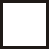 Wyrażam zgodęNie wyrażam zgodyNie wyrażam zgodyNie wyrażam zgodyNie wyrażam zgodyNie wyrażam zgodyNie wyrażam zgodyNie wyrażam zgodyNie wyrażam zgodyna doręczanie korespondencji w niniejszej sprawie za pomocą środków komunikacji elektronicznej w rozumieniu art. 2 pkt 5 ustawy z dnia 18 lipca 2002 r. o świadczeniu usług drogą elektroniczną (Dz. U. z 2020 r. poz. 344).na doręczanie korespondencji w niniejszej sprawie za pomocą środków komunikacji elektronicznej w rozumieniu art. 2 pkt 5 ustawy z dnia 18 lipca 2002 r. o świadczeniu usług drogą elektroniczną (Dz. U. z 2020 r. poz. 344).na doręczanie korespondencji w niniejszej sprawie za pomocą środków komunikacji elektronicznej w rozumieniu art. 2 pkt 5 ustawy z dnia 18 lipca 2002 r. o świadczeniu usług drogą elektroniczną (Dz. U. z 2020 r. poz. 344).na doręczanie korespondencji w niniejszej sprawie za pomocą środków komunikacji elektronicznej w rozumieniu art. 2 pkt 5 ustawy z dnia 18 lipca 2002 r. o świadczeniu usług drogą elektroniczną (Dz. U. z 2020 r. poz. 344).na doręczanie korespondencji w niniejszej sprawie za pomocą środków komunikacji elektronicznej w rozumieniu art. 2 pkt 5 ustawy z dnia 18 lipca 2002 r. o świadczeniu usług drogą elektroniczną (Dz. U. z 2020 r. poz. 344).na doręczanie korespondencji w niniejszej sprawie za pomocą środków komunikacji elektronicznej w rozumieniu art. 2 pkt 5 ustawy z dnia 18 lipca 2002 r. o świadczeniu usług drogą elektroniczną (Dz. U. z 2020 r. poz. 344).na doręczanie korespondencji w niniejszej sprawie za pomocą środków komunikacji elektronicznej w rozumieniu art. 2 pkt 5 ustawy z dnia 18 lipca 2002 r. o świadczeniu usług drogą elektroniczną (Dz. U. z 2020 r. poz. 344).na doręczanie korespondencji w niniejszej sprawie za pomocą środków komunikacji elektronicznej w rozumieniu art. 2 pkt 5 ustawy z dnia 18 lipca 2002 r. o świadczeniu usług drogą elektroniczną (Dz. U. z 2020 r. poz. 344).na doręczanie korespondencji w niniejszej sprawie za pomocą środków komunikacji elektronicznej w rozumieniu art. 2 pkt 5 ustawy z dnia 18 lipca 2002 r. o świadczeniu usług drogą elektroniczną (Dz. U. z 2020 r. poz. 344).na doręczanie korespondencji w niniejszej sprawie za pomocą środków komunikacji elektronicznej w rozumieniu art. 2 pkt 5 ustawy z dnia 18 lipca 2002 r. o świadczeniu usług drogą elektroniczną (Dz. U. z 2020 r. poz. 344).7. ZAŁĄCZNIKI7. ZAŁĄCZNIKI7. ZAŁĄCZNIKI7. ZAŁĄCZNIKI7. ZAŁĄCZNIKI7. ZAŁĄCZNIKI7. ZAŁĄCZNIKI7. ZAŁĄCZNIKI7. ZAŁĄCZNIKI7. ZAŁĄCZNIKIPełnomocnictwo do reprezentowania właściciela/zarządcy (opłacone zgodnie z ustawą z dnia 16 listopada 2006 r. o opłacie skarbowej (Dz. U. z 2020 r. poz. 1546, z późn. zm.)) – jeżeli działa przez pełnomocnika.Pełnomocnictwo do reprezentowania właściciela/zarządcy (opłacone zgodnie z ustawą z dnia 16 listopada 2006 r. o opłacie skarbowej (Dz. U. z 2020 r. poz. 1546, z późn. zm.)) – jeżeli działa przez pełnomocnika.Pełnomocnictwo do reprezentowania właściciela/zarządcy (opłacone zgodnie z ustawą z dnia 16 listopada 2006 r. o opłacie skarbowej (Dz. U. z 2020 r. poz. 1546, z późn. zm.)) – jeżeli działa przez pełnomocnika.Pełnomocnictwo do reprezentowania właściciela/zarządcy (opłacone zgodnie z ustawą z dnia 16 listopada 2006 r. o opłacie skarbowej (Dz. U. z 2020 r. poz. 1546, z późn. zm.)) – jeżeli działa przez pełnomocnika.Pełnomocnictwo do reprezentowania właściciela/zarządcy (opłacone zgodnie z ustawą z dnia 16 listopada 2006 r. o opłacie skarbowej (Dz. U. z 2020 r. poz. 1546, z późn. zm.)) – jeżeli działa przez pełnomocnika.Pełnomocnictwo do reprezentowania właściciela/zarządcy (opłacone zgodnie z ustawą z dnia 16 listopada 2006 r. o opłacie skarbowej (Dz. U. z 2020 r. poz. 1546, z późn. zm.)) – jeżeli działa przez pełnomocnika.Pełnomocnictwo do reprezentowania właściciela/zarządcy (opłacone zgodnie z ustawą z dnia 16 listopada 2006 r. o opłacie skarbowej (Dz. U. z 2020 r. poz. 1546, z późn. zm.)) – jeżeli działa przez pełnomocnika.Pełnomocnictwo do reprezentowania właściciela/zarządcy (opłacone zgodnie z ustawą z dnia 16 listopada 2006 r. o opłacie skarbowej (Dz. U. z 2020 r. poz. 1546, z późn. zm.)) – jeżeli działa przez pełnomocnika.Pełnomocnictwo do reprezentowania właściciela/zarządcy (opłacone zgodnie z ustawą z dnia 16 listopada 2006 r. o opłacie skarbowej (Dz. U. z 2020 r. poz. 1546, z późn. zm.)) – jeżeli działa przez pełnomocnika.Pełnomocnictwo do reprezentowania właściciela/zarządcy (opłacone zgodnie z ustawą z dnia 16 listopada 2006 r. o opłacie skarbowej (Dz. U. z 2020 r. poz. 1546, z późn. zm.)) – jeżeli działa przez pełnomocnika.